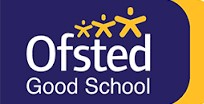      STAKESBY PRIMARY ACADEMY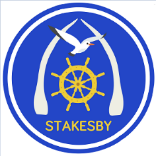                  NEWSLETTER          Friday 18th December 2020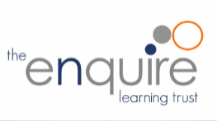      STAKESBY PRIMARY ACADEMY                 NEWSLETTER          Friday 18th December 2020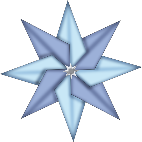 STAKESBY SUPERSTARSWe would like to say a huge well done to the following children who have made outstanding progress this half term.Great work everyone!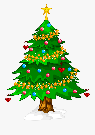 STAKESBY SUPERSTARSWe would like to say a huge well done to the following children who have made outstanding progress this half term.Great work everyone!STAKESBY SUPERSTARSWe would like to say a huge well done to the following children who have made outstanding progress this half term.Great work everyone!FAREWELL FROM THE PRINCIPAL, MR GUNNINGThis will be my last newsletter after nearly 12 years as Headteacher of Stakesby.  2020 has certainly been a challenging year and a strange one to finish my career. We have all faced many new situations and demands, both at home and at school. For Stakesby, it brought out the best in our staff and community. “Team Stakesby” have always been deeply committed to getting the best for children, in partnership with our supportive community of friends and families and I am deeply proud of the response from every member of staff through the pandemic. With incredible determination and commitment, school stayed open throughout the lockdown for key workers, whilst staff led learning online throughout the period of closure. This positive and ‘can-do’ attitude is a credit to Stakesby.Once pupils returned, the school’s calm, purposeful and safe environment was quickly restored providing an oasis for the children amidst the uncertainties and anxieties around them. The children have been brilliant, taking the changes in their stride and working just as hard as usual to be the best they can be. The quality of learning and the work produced this term has continued to be excellent despite the restrictions and Covid measures. My grateful thanks also go out to you as parents and carers for placing your trust in us and supporting us with the necessary changes to school procedures. You’ve been brilliant!During my 12 years as Headteacher, there have been many changes and I shall take away many wonderful memories - the events, the thrills and the spills, the visits and visitors that make up the primary school experience. It has been an absolute privilege to have contributed to the lives of so many children, watching as they grow and develop into thoughtful and accomplished young people. I have also been pleased to work alongside excellent colleagues, some of whom have now stepped into leadership of their own schools (5 during my time here).Stakesby has always been a ‘Good’ school, but with the additional support of the Enquire Learning Trust, it has improved even further in recent years and is now poised to become an ‘Outstanding’ school. I am delighted to be handing the leadership over to Miss Robson and know that the education of Stakesby children is in excellent hands.Have a great Christmas and I wish everyone at Stakesby the very best for 2021.Mr Gunning PrincipalFAREWELL FROM THE PRINCIPAL, MR GUNNINGThis will be my last newsletter after nearly 12 years as Headteacher of Stakesby.  2020 has certainly been a challenging year and a strange one to finish my career. We have all faced many new situations and demands, both at home and at school. For Stakesby, it brought out the best in our staff and community. “Team Stakesby” have always been deeply committed to getting the best for children, in partnership with our supportive community of friends and families and I am deeply proud of the response from every member of staff through the pandemic. With incredible determination and commitment, school stayed open throughout the lockdown for key workers, whilst staff led learning online throughout the period of closure. This positive and ‘can-do’ attitude is a credit to Stakesby.Once pupils returned, the school’s calm, purposeful and safe environment was quickly restored providing an oasis for the children amidst the uncertainties and anxieties around them. The children have been brilliant, taking the changes in their stride and working just as hard as usual to be the best they can be. The quality of learning and the work produced this term has continued to be excellent despite the restrictions and Covid measures. My grateful thanks also go out to you as parents and carers for placing your trust in us and supporting us with the necessary changes to school procedures. You’ve been brilliant!During my 12 years as Headteacher, there have been many changes and I shall take away many wonderful memories - the events, the thrills and the spills, the visits and visitors that make up the primary school experience. It has been an absolute privilege to have contributed to the lives of so many children, watching as they grow and develop into thoughtful and accomplished young people. I have also been pleased to work alongside excellent colleagues, some of whom have now stepped into leadership of their own schools (5 during my time here).Stakesby has always been a ‘Good’ school, but with the additional support of the Enquire Learning Trust, it has improved even further in recent years and is now poised to become an ‘Outstanding’ school. I am delighted to be handing the leadership over to Miss Robson and know that the education of Stakesby children is in excellent hands.Have a great Christmas and I wish everyone at Stakesby the very best for 2021.Mr Gunning PrincipalFAREWELL FROM THE PRINCIPAL, MR GUNNINGThis will be my last newsletter after nearly 12 years as Headteacher of Stakesby.  2020 has certainly been a challenging year and a strange one to finish my career. We have all faced many new situations and demands, both at home and at school. For Stakesby, it brought out the best in our staff and community. “Team Stakesby” have always been deeply committed to getting the best for children, in partnership with our supportive community of friends and families and I am deeply proud of the response from every member of staff through the pandemic. With incredible determination and commitment, school stayed open throughout the lockdown for key workers, whilst staff led learning online throughout the period of closure. This positive and ‘can-do’ attitude is a credit to Stakesby.Once pupils returned, the school’s calm, purposeful and safe environment was quickly restored providing an oasis for the children amidst the uncertainties and anxieties around them. The children have been brilliant, taking the changes in their stride and working just as hard as usual to be the best they can be. The quality of learning and the work produced this term has continued to be excellent despite the restrictions and Covid measures. My grateful thanks also go out to you as parents and carers for placing your trust in us and supporting us with the necessary changes to school procedures. You’ve been brilliant!During my 12 years as Headteacher, there have been many changes and I shall take away many wonderful memories - the events, the thrills and the spills, the visits and visitors that make up the primary school experience. It has been an absolute privilege to have contributed to the lives of so many children, watching as they grow and develop into thoughtful and accomplished young people. I have also been pleased to work alongside excellent colleagues, some of whom have now stepped into leadership of their own schools (5 during my time here).Stakesby has always been a ‘Good’ school, but with the additional support of the Enquire Learning Trust, it has improved even further in recent years and is now poised to become an ‘Outstanding’ school. I am delighted to be handing the leadership over to Miss Robson and know that the education of Stakesby children is in excellent hands.Have a great Christmas and I wish everyone at Stakesby the very best for 2021.Mr Gunning PrincipalSCHOOL INFORMATIONHope WhitbyAll at Hope Whitby want to say a HUGE thank you to Stakesby families for your incredibly generous donations. The food and toys were collected on Monday of this week and will make a real difference to those in need this Christmas. Facebook for Early YearsIn the new term we will be launching a separate Facebook page dedicated to our Early Years (Wise Owls and Super Squirrels) curriculum. We are incredibly proud of the learning experiences on offer here at Stakesby and we are keen to share these brilliant activities on offer.FoSS Quizmas 2020Thank you to all families who entered our virtual Christmas Quiz. The competition was stiff, but we are thrilled to announce our top three prize winners:				1st Place:	Ashleigh Atkins and family				2nd Place:	Finley and Ellis Hopper and family				3rd Place:	Theo Brown and familyMiss RobsonVice PrincipalSCHOOL INFORMATIONHope WhitbyAll at Hope Whitby want to say a HUGE thank you to Stakesby families for your incredibly generous donations. The food and toys were collected on Monday of this week and will make a real difference to those in need this Christmas. Facebook for Early YearsIn the new term we will be launching a separate Facebook page dedicated to our Early Years (Wise Owls and Super Squirrels) curriculum. We are incredibly proud of the learning experiences on offer here at Stakesby and we are keen to share these brilliant activities on offer.FoSS Quizmas 2020Thank you to all families who entered our virtual Christmas Quiz. The competition was stiff, but we are thrilled to announce our top three prize winners:				1st Place:	Ashleigh Atkins and family				2nd Place:	Finley and Ellis Hopper and family				3rd Place:	Theo Brown and familyMiss RobsonVice PrincipalSCHOOL INFORMATIONHope WhitbyAll at Hope Whitby want to say a HUGE thank you to Stakesby families for your incredibly generous donations. The food and toys were collected on Monday of this week and will make a real difference to those in need this Christmas. Facebook for Early YearsIn the new term we will be launching a separate Facebook page dedicated to our Early Years (Wise Owls and Super Squirrels) curriculum. We are incredibly proud of the learning experiences on offer here at Stakesby and we are keen to share these brilliant activities on offer.FoSS Quizmas 2020Thank you to all families who entered our virtual Christmas Quiz. The competition was stiff, but we are thrilled to announce our top three prize winners:				1st Place:	Ashleigh Atkins and family				2nd Place:	Finley and Ellis Hopper and family				3rd Place:	Theo Brown and familyMiss RobsonVice PrincipalFREE SCHOOL MEAL ELIGIBILITY AND VOUCHERS DURING THE SCHOOL CLOSUREShould you be eligible for free school meals then you will be receiving a voucher each week during the school holidays via your email.If you think you may be entitled to free school meals for your child, please use the Free School Meals eligibility checker on our school website. Even if your child is in Reception, Year 1 or Year 2 and currently receives universal free school meals, we encourage you to check your entitlement. Being eligible will mean that Stakesby receives additional funding for your child which will go towards their learning and any additional support they may need.  If you need any help or further clarification, please contact the school office.admin@stakesbyschool.netFREE SCHOOL MEAL ELIGIBILITY AND VOUCHERS DURING THE SCHOOL CLOSUREShould you be eligible for free school meals then you will be receiving a voucher each week during the school holidays via your email.If you think you may be entitled to free school meals for your child, please use the Free School Meals eligibility checker on our school website. Even if your child is in Reception, Year 1 or Year 2 and currently receives universal free school meals, we encourage you to check your entitlement. Being eligible will mean that Stakesby receives additional funding for your child which will go towards their learning and any additional support they may need.  If you need any help or further clarification, please contact the school office.admin@stakesbyschool.netFREE SCHOOL MEAL ELIGIBILITY AND VOUCHERS DURING THE SCHOOL CLOSUREShould you be eligible for free school meals then you will be receiving a voucher each week during the school holidays via your email.If you think you may be entitled to free school meals for your child, please use the Free School Meals eligibility checker on our school website. Even if your child is in Reception, Year 1 or Year 2 and currently receives universal free school meals, we encourage you to check your entitlement. Being eligible will mean that Stakesby receives additional funding for your child which will go towards their learning and any additional support they may need.  If you need any help or further clarification, please contact the school office.admin@stakesbyschool.netSCHOOL LUNCHESPlus!  Seasonal vegetables, a selection of fresh salad and fruits along with freshly baked bread Plus!  Choice of fresh fruit and yoghurt or set pudding every day.SCHOOL LUNCHESPlus!  Seasonal vegetables, a selection of fresh salad and fruits along with freshly baked bread Plus!  Choice of fresh fruit and yoghurt or set pudding every day.TEA TIME CLUB3.15-5.15pmSchool Closes for Christmas at 1.15pm on 18th December 2020School re-opens to students on Tuesday 5th January 2021 at 8.40amSchool Closes for Christmas at 1.15pm on 18th December 2020School re-opens to students on Tuesday 5th January 2021 at 8.40amSchool Closes for Christmas at 1.15pm on 18th December 2020School re-opens to students on Tuesday 5th January 2021 at 8.40amByland Road, Whitby, North Yorkshire YO21 1HYTelephone: 01947 820231 Email: admin@stakesbyschool.netWebsite: stakesbyschool.net  Twitter:@stakesbyAcademy  Facebook:@stakesbyprimaryacademy                    Byland Road, Whitby, North Yorkshire YO21 1HYTelephone: 01947 820231 Email: admin@stakesbyschool.netWebsite: stakesbyschool.net  Twitter:@stakesbyAcademy  Facebook:@stakesbyprimaryacademy                    Byland Road, Whitby, North Yorkshire YO21 1HYTelephone: 01947 820231 Email: admin@stakesbyschool.netWebsite: stakesbyschool.net  Twitter:@stakesbyAcademy  Facebook:@stakesbyprimaryacademy                    